Per ogni situazione, dato il grafico della funzione f, traccia quello delle funzioni g e h, se riesci senza fare molti calcoli, ma piuttosto, laddove possibile, dei ragionamenti su traslazioni e simmetrie.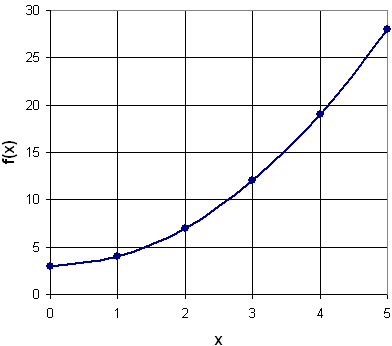 Tracciare grafici di funzioni 1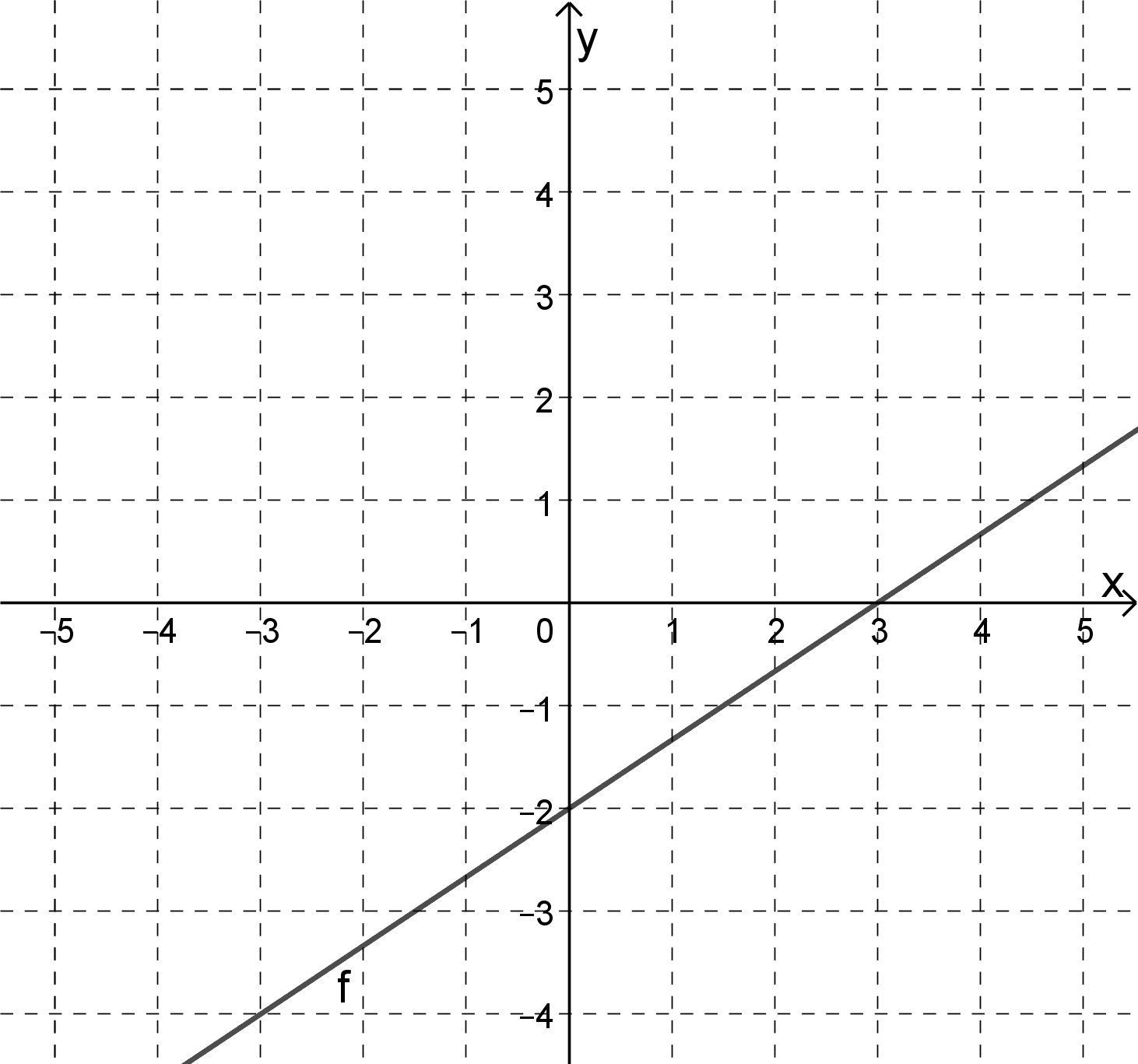 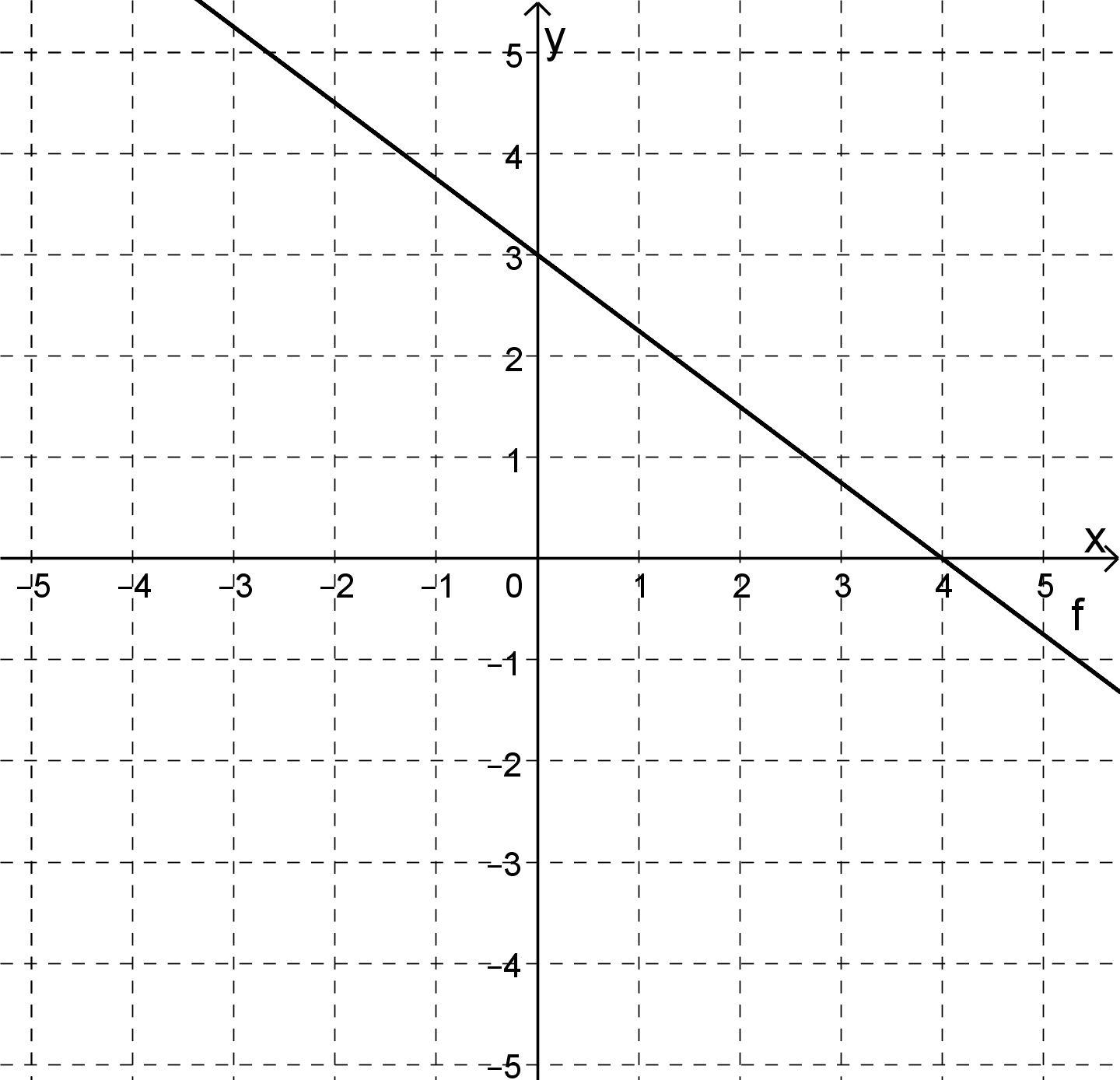 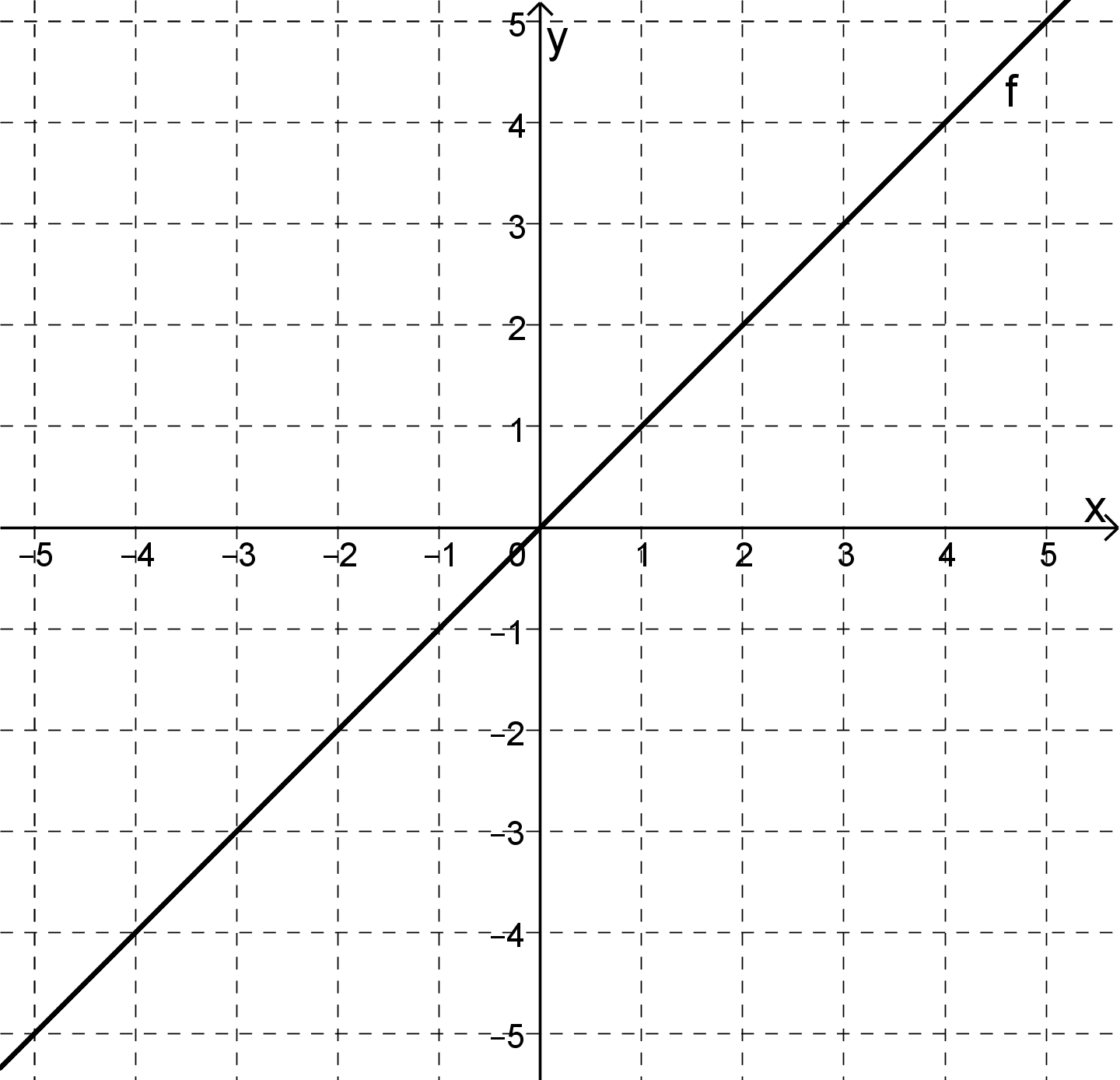 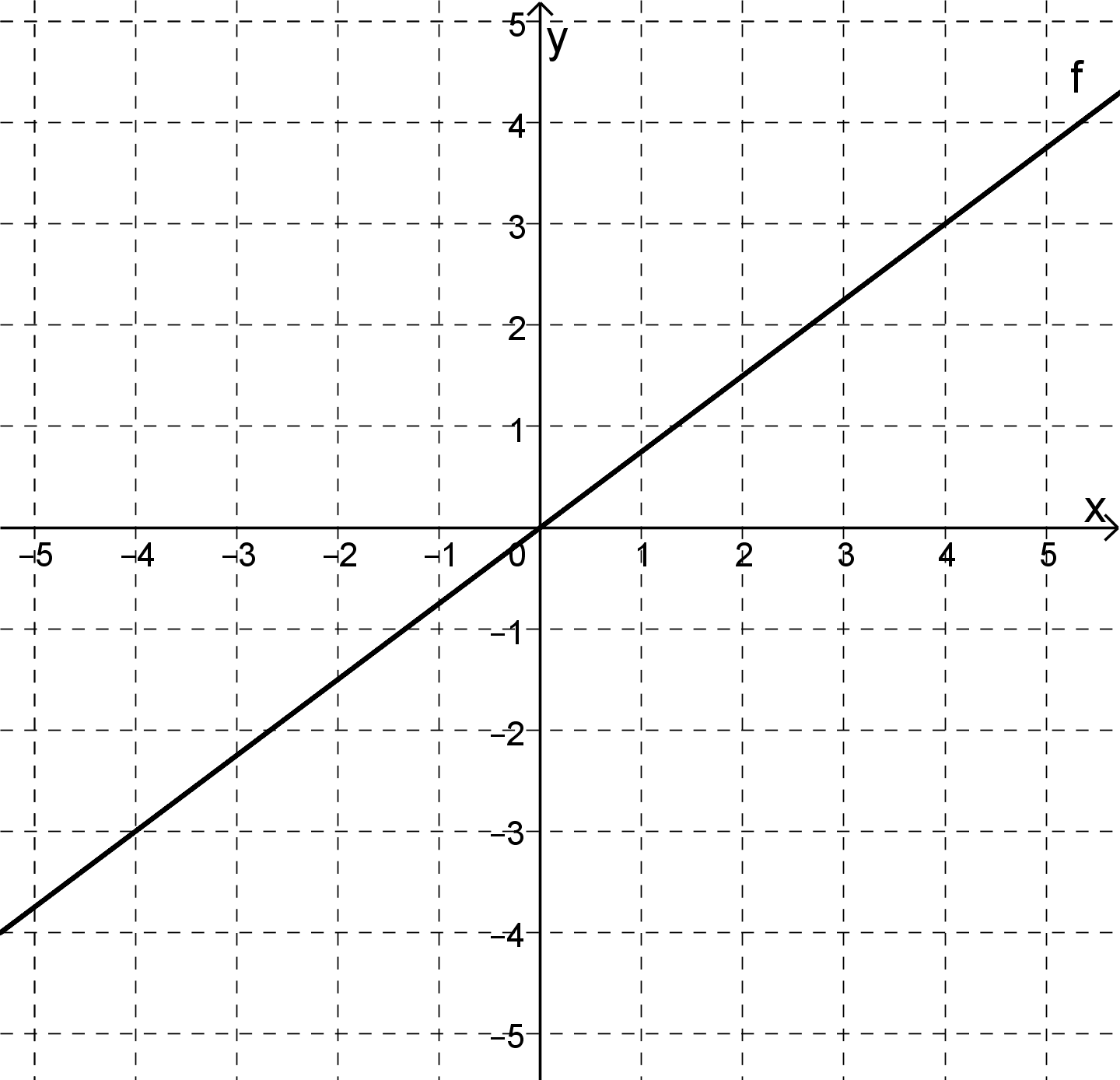 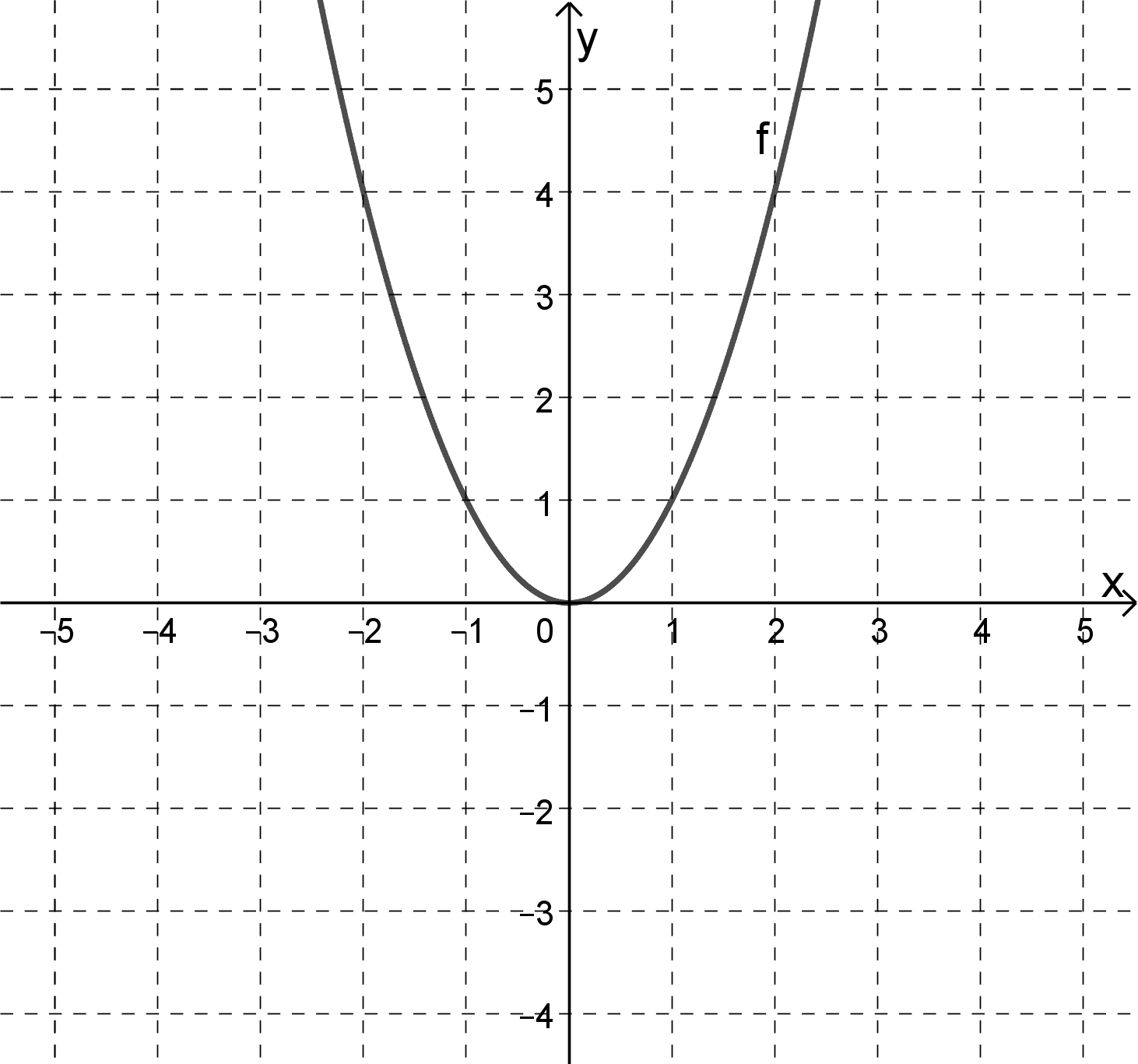 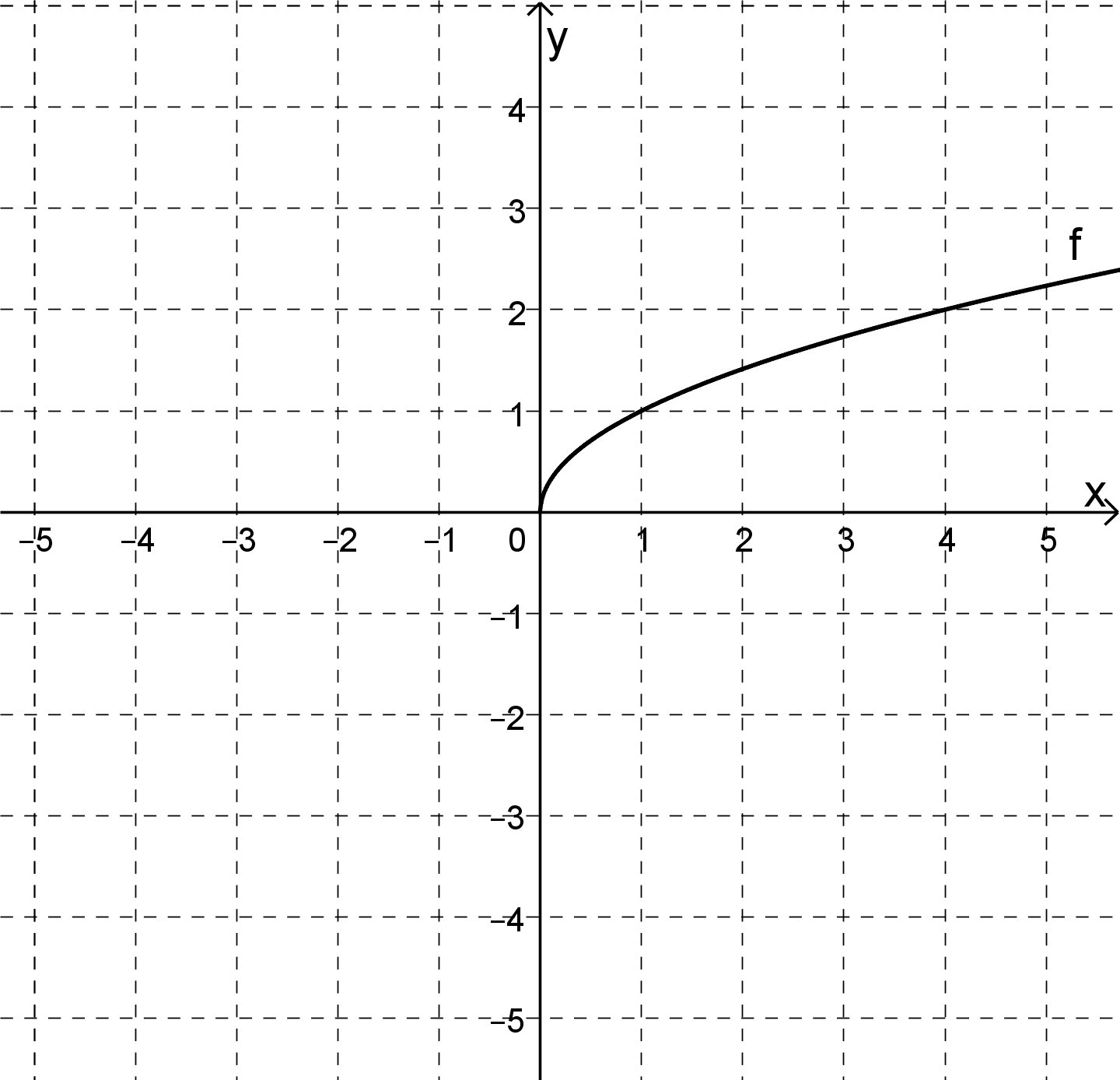 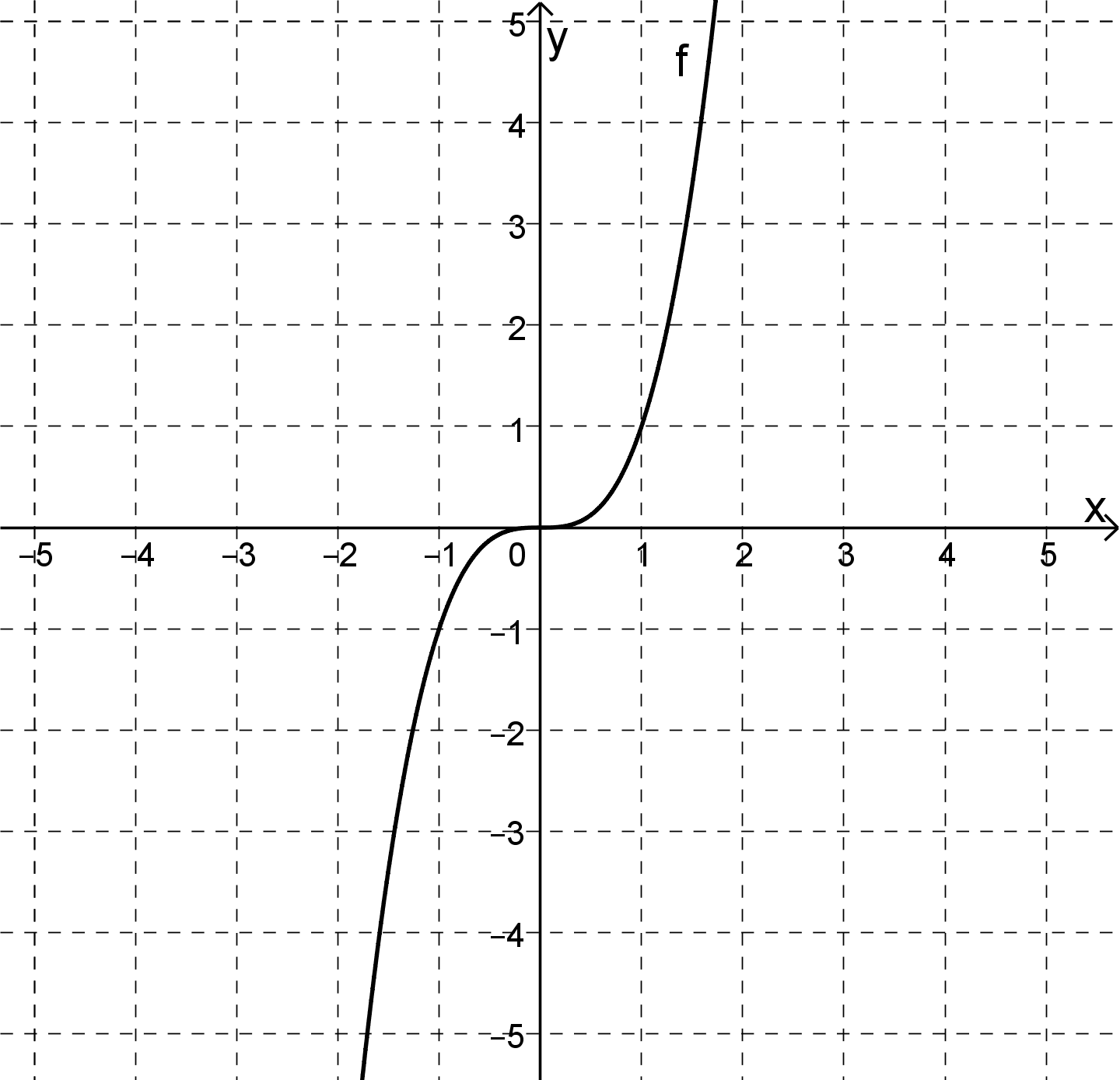 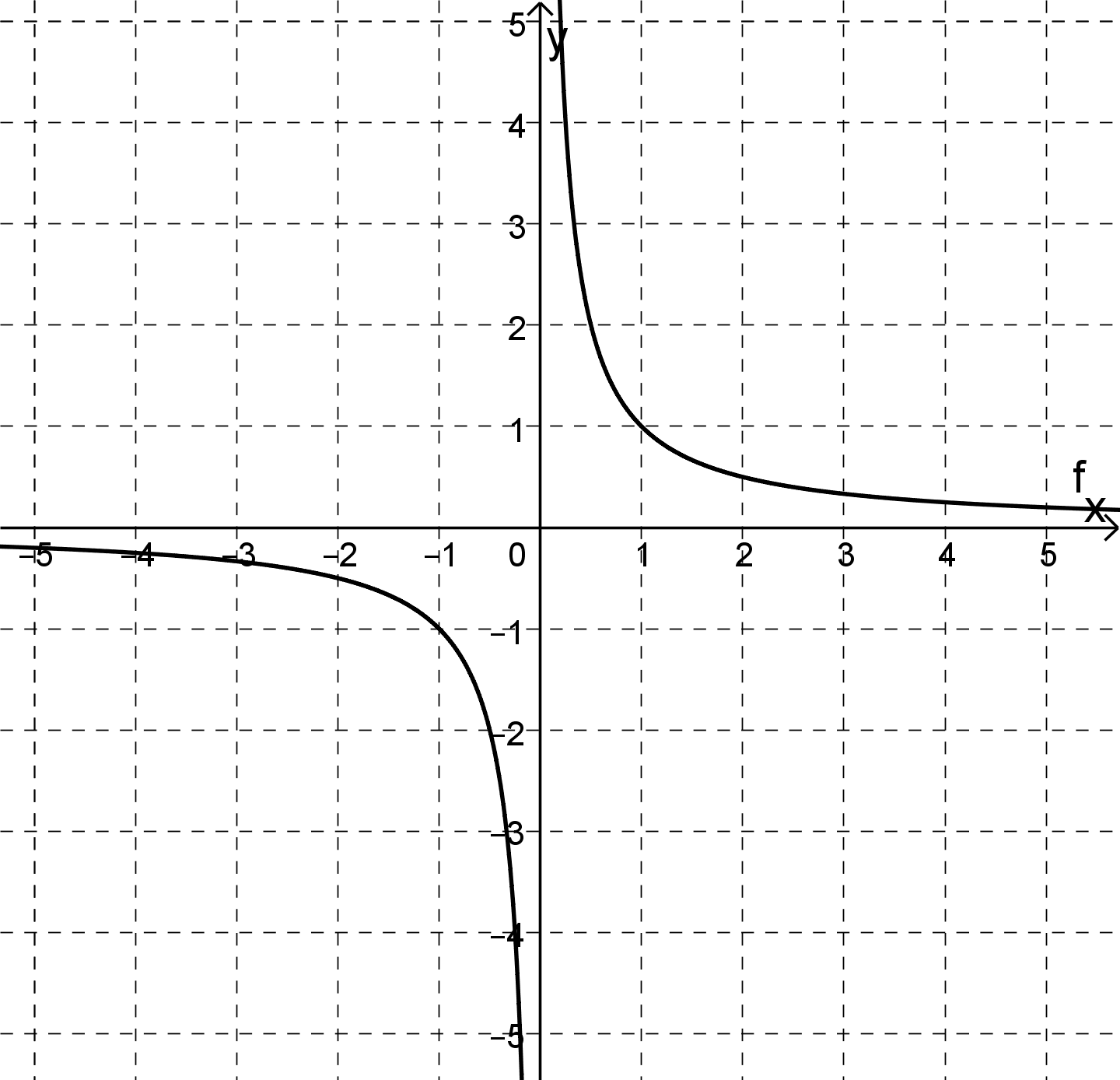 